LÝ LỊCH KHOA HỌC(Thông tin trong 5 năm gần nhất và có liên quan trực tiếp đến đề tài/dự án đăng ký)I. THÔNG TIN CHUNG1. Họ và tên: …………………………………..2. Ngày sinh: ………………………………….                                                                    3. Nam/nữ: ……………………………………4. Nơi đang công tác: …………………………Trường/viện: ……………………………………….Phòng/ Khoa:………………………………………Bộ môn:………………………………………………Phòng thí nghiệm:………………………………….Chức vụ:……………………………………………..5. Học vị: ………………                                 năm đạt: …………………..6. Học hàm: ……………………                    năm phong: ………………..7. Liên lạc: ……………………………………………………………………8. Trình độ ngoại ngữ: 9. Thời gian công tác:10. Quá trình đào tạo:Các lĩnh vực chuyên môn và hướng  nghiên cứu Lĩnh vực chuyên môn:………………………………………………………….Lĩnh vực: …………………………………………………………….Chuyên ngành: ………………………………………………………Chuyên môn: …………………………………………………………  Hướng nghiên cứu:……………………………..…………………………….…………………………………………………………………………………………………...II. NGHIÊN CỨU VÀ GIẢNG DẠYĐề tài/dự ánHướng dẫn sinh viên, học viên cao học, nghiên cứu sinhIII. CÁC CÔNG TRÌNH  ĐÃ CÔNG BỐ1. Sách 1.1 Sách xuất bản Quốc tế1.2. Sách xuất bản trong nước 2. Các bài báo2.1. Đăng trên tạp chí Quốc tế2.2. Đăng trên tạp chí trong nước2.3. Đăng trên kỷ yếu Hội nghị Quốc tế2.4. Đăng trên kỷ yếu Hội nghị trong nướcIV. CÁC GIẢI THƯỞNG 1. Các giải thưởng Khoa học và Công nghệ2. Bằng phát minh, sáng chế (patent)3. Bằng giải pháp hữu ích4. Ứng dụng thực tiễn và thương mại hoá kết quả nghiên cứuV. THÔNG TIN KHÁC1. Tham gia các chương trình trong và ngoài nước 2. Tham gia các Hiệp hội Khoa học, Ban biên tập các tạp chí Khoa học, Ban tổ chức các Hội nghị về KH&CN3. Tham gia làm việc tại Trường  Đại học/ Viện/ Trung tâm nghiên cứu theo lời mời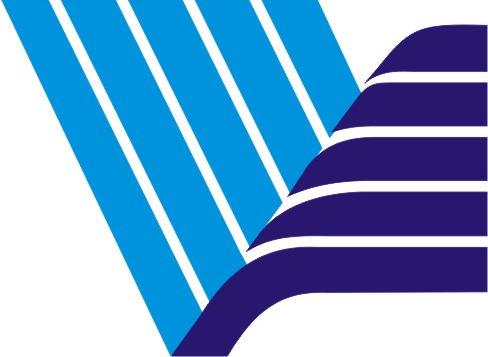 Đại học Quốc giaThành phố Hồ Chí Minh(Biểu mẫu 2)Đại học Quốc giaThành phố Hồ Chí MinhTTCơ quanCá nhân1Địa chỉ2Điện thoại/ fax3EmailTTTên ngoại ngữNgheNgheNgheNóiNóiNóiViếtViếtViếtĐọc hiểu tài liệuĐọc hiểu tài liệuĐọc hiểu tài liệuTTTên ngoại ngữTốtKháTBTốtKháTBTốtKháTBTốtKháTB12Thời gianNơi công tácChức vụTừ…nayTừ…đến…Bậc đào tạoThời gianNơi đào tạoChuyên ngànhTên luận án tốt nghiệpĐại họcThạc sỹTiến sỹTiến sỹ Khoa họcTTTên đề tài/dự ánMã số & cấp quản lýThời gian thực hiệnKinh phí(triệu đồng)Chủ nhiệm/Tham giaNgày nghiệm thuKết quả12TTTên SV , HVCH, NCS Tên luận ánNăm tốt nghiệpBậc đào tạoSản phẩm của đề tài/dự án(chỉ ghi mã số)1Đại học2Thạc sỹTiến sỹTTTên sáchSản phẩm của đề tài/ dự án(chỉ ghi mã số)Nhà xuất bảnNăm xuất bảnTác giả/ đồng tác giảBút danh12TTTên sáchSản phẩm của đề tài/ dự án(chỉ ghi mã số)Nhà xuất bảnNăm xuất bảnTác giả/ đồng tác giảBút danh12TTTên tác giả, tên bài viết, tên tạp chí và số của tạp chí, trang đăng bài viết, năm xuất bảnSản phẩm của đề tài/ dự án(chỉ ghi mã số)Số hiệu ISSN(ghi rõ thuộc ISI hay không)Điểm IF12TTTên tác giả, tên bài viết, tên tạp chí và số của tạp chí, trang đăng bài viết, năm xuất bảnSản phẩm của đề tài/ dự án(chỉ ghi mã số)Số hiệu ISSNGhi chú12TTTên tác giả, tên bài viết, tên Hội nghị, thời gian tổ chức, nơi tố chứcSản phẩm của đề tài/ dự án(chỉ ghi mã số)Số hiệu ISBNGhi chú12TTTên tác giả, tên bài viết, tên Hội nghị, thời gian tổ chức, nơi tổ chứcSản phẩm của đề tài/ dự án(chỉ ghi mã số)Số hiệu ISBNGhi chú12TTTên giải thưởngNội dung giải thưởngNơi cấpNăm cấp12TTTên bằngSản phẩm của đề tài/ dự án(chỉ ghi mã số)Số hiệuNăm cấpNơi cấpTác giả/đồng tác giả12TTTên giải phápSản phẩm của đề tài/ dự án(chỉ ghi mã số)Số hiệuNăm cấpNơi cấpTác giả/đồng tác giả12TTTên công nghệ/ giải  pháp hữu ích đã chuyển giaoHình thức, quy mô, địa chỉ áp dụngNăm chuyển giaoSản phẩm của đề tài/ dự án(chỉ ghi mã số)12TTThời gianTên chương trìnhChức danhTTThời gianTên Hiệp hội/ Tạp chí/ Hội nghịChức danhTTThời gianTên Trường Đại học/ Viện/ Trung tâm nghiên cứuNội dung tham giaNgày ... tháng ... năm .....Người khai(Họ tên và chữ ký)